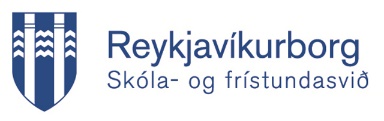 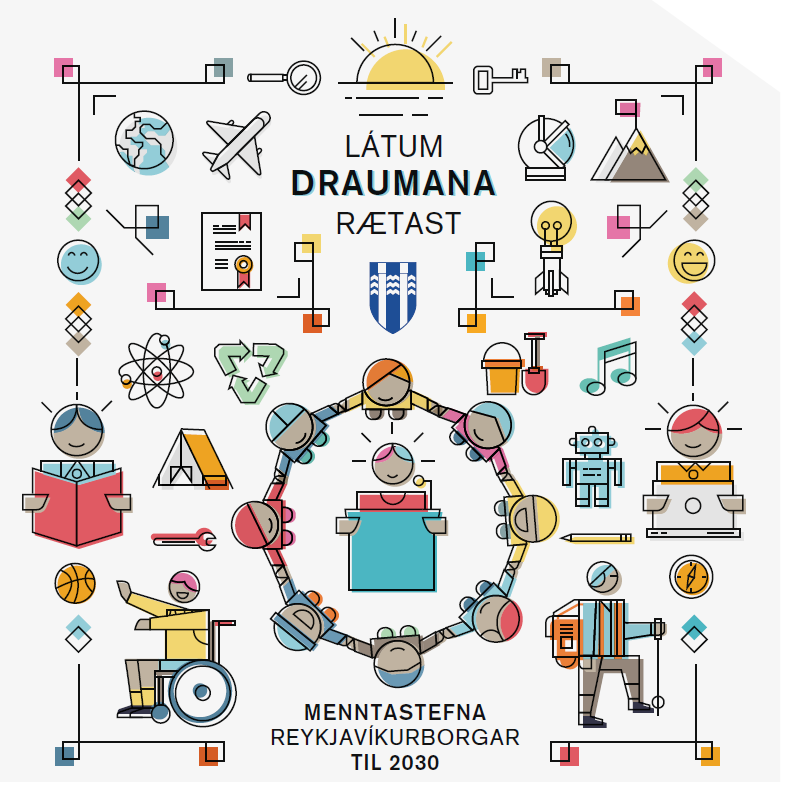 Látum draumana rætast Þróunar- og nýsköpunarsjóður 
skóla- og frístundaráðs Reykjavíkur 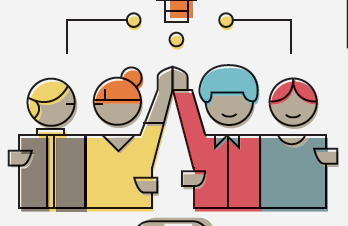 Umsóknareyðublað 
B hlutiSamstarfsverkefniUmsækjendur lesi vel reglur og leiðbeiningar áður en umsókn er fyllt út. Skila skal umsóknum vegna grunnskóla, leikskóla, frístundastarfs og skólahljómsveita ásamt fylgiskjölum til skóla- og frístundasviðs Reykjavíkurborgar, Borgartúni 12 – 14 eða á netfangið sfs@reykjavik.is. Sjá upplýsingar um skilafrest á heimasíðu skóla- og frístundasviðs.Umsækjendur lesi vel reglur og leiðbeiningar áður en umsókn er fyllt út. Skila skal umsóknum vegna grunnskóla, leikskóla, frístundastarfs og skólahljómsveita ásamt fylgiskjölum til skóla- og frístundasviðs Reykjavíkurborgar, Borgartúni 12 – 14 eða á netfangið sfs@reykjavik.is. Sjá upplýsingar um skilafrest á heimasíðu skóla- og frístundasviðs.Starfsstaðir SFS sem eiga aðild að umsókninni, setjið X fyrir framan:Starfsstaðir SFS sem eiga aðild að umsókninni, setjið X fyrir framan:Umsóknareyðublað 
B hlutiSamstarfsverkefniUmsækjendur lesi vel reglur og leiðbeiningar áður en umsókn er fyllt út. Skila skal umsóknum vegna grunnskóla, leikskóla, frístundastarfs og skólahljómsveita ásamt fylgiskjölum til skóla- og frístundasviðs Reykjavíkurborgar, Borgartúni 12 – 14 eða á netfangið sfs@reykjavik.is. Sjá upplýsingar um skilafrest á heimasíðu skóla- og frístundasviðs.Umsækjendur lesi vel reglur og leiðbeiningar áður en umsókn er fyllt út. Skila skal umsóknum vegna grunnskóla, leikskóla, frístundastarfs og skólahljómsveita ásamt fylgiskjölum til skóla- og frístundasviðs Reykjavíkurborgar, Borgartúni 12 – 14 eða á netfangið sfs@reykjavik.is. Sjá upplýsingar um skilafrest á heimasíðu skóla- og frístundasviðs.GrunnskóliUmsóknareyðublað 
B hlutiSamstarfsverkefniUmsækjendur lesi vel reglur og leiðbeiningar áður en umsókn er fyllt út. Skila skal umsóknum vegna grunnskóla, leikskóla, frístundastarfs og skólahljómsveita ásamt fylgiskjölum til skóla- og frístundasviðs Reykjavíkurborgar, Borgartúni 12 – 14 eða á netfangið sfs@reykjavik.is. Sjá upplýsingar um skilafrest á heimasíðu skóla- og frístundasviðs.Umsækjendur lesi vel reglur og leiðbeiningar áður en umsókn er fyllt út. Skila skal umsóknum vegna grunnskóla, leikskóla, frístundastarfs og skólahljómsveita ásamt fylgiskjölum til skóla- og frístundasviðs Reykjavíkurborgar, Borgartúni 12 – 14 eða á netfangið sfs@reykjavik.is. Sjá upplýsingar um skilafrest á heimasíðu skóla- og frístundasviðs.LeikskóliUmsóknareyðublað 
B hlutiSamstarfsverkefniUmsækjendur lesi vel reglur og leiðbeiningar áður en umsókn er fyllt út. Skila skal umsóknum vegna grunnskóla, leikskóla, frístundastarfs og skólahljómsveita ásamt fylgiskjölum til skóla- og frístundasviðs Reykjavíkurborgar, Borgartúni 12 – 14 eða á netfangið sfs@reykjavik.is. Sjá upplýsingar um skilafrest á heimasíðu skóla- og frístundasviðs.Umsækjendur lesi vel reglur og leiðbeiningar áður en umsókn er fyllt út. Skila skal umsóknum vegna grunnskóla, leikskóla, frístundastarfs og skólahljómsveita ásamt fylgiskjölum til skóla- og frístundasviðs Reykjavíkurborgar, Borgartúni 12 – 14 eða á netfangið sfs@reykjavik.is. Sjá upplýsingar um skilafrest á heimasíðu skóla- og frístundasviðs.FrístundamiðstöðUmsóknareyðublað 
B hlutiSamstarfsverkefniUmsækjendur lesi vel reglur og leiðbeiningar áður en umsókn er fyllt út. Skila skal umsóknum vegna grunnskóla, leikskóla, frístundastarfs og skólahljómsveita ásamt fylgiskjölum til skóla- og frístundasviðs Reykjavíkurborgar, Borgartúni 12 – 14 eða á netfangið sfs@reykjavik.is. Sjá upplýsingar um skilafrest á heimasíðu skóla- og frístundasviðs.Umsækjendur lesi vel reglur og leiðbeiningar áður en umsókn er fyllt út. Skila skal umsóknum vegna grunnskóla, leikskóla, frístundastarfs og skólahljómsveita ásamt fylgiskjölum til skóla- og frístundasviðs Reykjavíkurborgar, Borgartúni 12 – 14 eða á netfangið sfs@reykjavik.is. Sjá upplýsingar um skilafrest á heimasíðu skóla- og frístundasviðs.Skólahljómsveit1.	Umsækjandi  1.	Umsækjandi  1.	Umsækjandi  1.	Umsækjandi  1.	Umsækjandi  1.	Umsækjandi  1.	Umsækjandi  StarfsstaðurVerkefnisstjóri/tengiliðurSímiNetfang2.	Samstarfsaðilar (starfsstaðir SFS koma fyrst og aðrir samstarfsaðilar eru taldir upp á eftir)2.	Samstarfsaðilar (starfsstaðir SFS koma fyrst og aðrir samstarfsaðilar eru taldir upp á eftir)2.	Samstarfsaðilar (starfsstaðir SFS koma fyrst og aðrir samstarfsaðilar eru taldir upp á eftir)2.	Samstarfsaðilar (starfsstaðir SFS koma fyrst og aðrir samstarfsaðilar eru taldir upp á eftir)2.	Samstarfsaðilar (starfsstaðir SFS koma fyrst og aðrir samstarfsaðilar eru taldir upp á eftir)2.	Samstarfsaðilar (starfsstaðir SFS koma fyrst og aðrir samstarfsaðilar eru taldir upp á eftir)2.	Samstarfsaðilar (starfsstaðir SFS koma fyrst og aðrir samstarfsaðilar eru taldir upp á eftir)1.Starfsstaður/   samstarfsaðili    STengiliður SímiNetfang2.Starfsstaður/   samstarfsaðiliTengiliðurSímiNetfang3.Starfsstaður/   samstarfsaðiliTengiliðurSímiNetfang4.Starfsstaður/   samstarfsaðiliTengiliðurSímiNetfang5.Starfsstaður/   samstarfsaðiliTengiliðurSímiNetfang6.Starfsstaður/   samstarfsaðiliTengiliðurSímiNetfang3.	Heiti verkefnis (stuttur titill)3.	Heiti verkefnis (stuttur titill)3.	Heiti verkefnis (stuttur titill)3.	Heiti verkefnis (stuttur titill)4.	ÍTARLEG LÝSING Á VERKEFNINU 4.	ÍTARLEG LÝSING Á VERKEFNINU 4.	ÍTARLEG LÝSING Á VERKEFNINU 4.	ÍTARLEG LÝSING Á VERKEFNINU Hvaða áskorunum er verið að bregðast við með þessu verkefni. Af hverju er verkefnið mikilvægt?Hvaða aðstæður í félagslegu og námslegu umhverfi starfsstaðarins valda því að mikilvægt er að fara í þetta verkefni? Takið fram hverjir tóku þátt í samtali við að greina þessar áskoranir og hvaða gögn lágu til grundvallar?Hvaða áskorunum er verið að bregðast við með þessu verkefni. Af hverju er verkefnið mikilvægt?Hvaða aðstæður í félagslegu og námslegu umhverfi starfsstaðarins valda því að mikilvægt er að fara í þetta verkefni? Takið fram hverjir tóku þátt í samtali við að greina þessar áskoranir og hvaða gögn lágu til grundvallar?Hvaða áskorunum er verið að bregðast við með þessu verkefni. Af hverju er verkefnið mikilvægt?Hvaða aðstæður í félagslegu og námslegu umhverfi starfsstaðarins valda því að mikilvægt er að fara í þetta verkefni? Takið fram hverjir tóku þátt í samtali við að greina þessar áskoranir og hvaða gögn lágu til grundvallar?Hvaða áskorunum er verið að bregðast við með þessu verkefni. Af hverju er verkefnið mikilvægt?Hvaða aðstæður í félagslegu og námslegu umhverfi starfsstaðarins valda því að mikilvægt er að fara í þetta verkefni? Takið fram hverjir tóku þátt í samtali við að greina þessar áskoranir og hvaða gögn lágu til grundvallar?Að hvaða þátttum menntastefnunnar er unnið í verkefninu?Að hvaða þátttum menntastefnunnar er unnið í verkefninu?Að hvaða þátttum menntastefnunnar er unnið í verkefninu?Að hvaða þátttum menntastefnunnar er unnið í verkefninu?Hvaða þætti menntastefnunnar verður fyrst og fremst unnið að í verkefninu? Merkið við einn þátt.  Að láta drauma barna rætast Fagmennska og samstarf Virkni barna og þátttaka Sjálfsefling Félagsfærni Læsi Sköpun Heilbrigði Hvaða öðrum þáttum menntastefnunnar verður unnið að í verkefninu? Merkið við einn eða fleiri þætti.  Að láta drauma barna rætast Fagmennska og samstarf Virkni barna og þátttaka Sjálfsefling Félagsfærni Læsi Sköpun Heilbrigði Engum öðrum þáttumHvaða þætti menntastefnunnar verður fyrst og fremst unnið að í verkefninu? Merkið við einn þátt.  Að láta drauma barna rætast Fagmennska og samstarf Virkni barna og þátttaka Sjálfsefling Félagsfærni Læsi Sköpun Heilbrigði Hvaða öðrum þáttum menntastefnunnar verður unnið að í verkefninu? Merkið við einn eða fleiri þætti.  Að láta drauma barna rætast Fagmennska og samstarf Virkni barna og þátttaka Sjálfsefling Félagsfærni Læsi Sköpun Heilbrigði Engum öðrum þáttumHvaða þætti menntastefnunnar verður fyrst og fremst unnið að í verkefninu? Merkið við einn þátt.  Að láta drauma barna rætast Fagmennska og samstarf Virkni barna og þátttaka Sjálfsefling Félagsfærni Læsi Sköpun Heilbrigði Hvaða öðrum þáttum menntastefnunnar verður unnið að í verkefninu? Merkið við einn eða fleiri þætti.  Að láta drauma barna rætast Fagmennska og samstarf Virkni barna og þátttaka Sjálfsefling Félagsfærni Læsi Sköpun Heilbrigði Engum öðrum þáttumHvaða þætti menntastefnunnar verður fyrst og fremst unnið að í verkefninu? Merkið við einn þátt.  Að láta drauma barna rætast Fagmennska og samstarf Virkni barna og þátttaka Sjálfsefling Félagsfærni Læsi Sköpun Heilbrigði Hvaða öðrum þáttum menntastefnunnar verður unnið að í verkefninu? Merkið við einn eða fleiri þætti.  Að láta drauma barna rætast Fagmennska og samstarf Virkni barna og þátttaka Sjálfsefling Félagsfærni Læsi Sköpun Heilbrigði Engum öðrum þáttumHver eru helstu markmið verkefnisins, hvernig endurspegla þau þætti menntastefnunnar og hver er væntanlegur ávinningur fyrir börn í skóla- og frístundastarfi?Hver eru helstu markmið verkefnisins, hvernig endurspegla þau þætti menntastefnunnar og hver er væntanlegur ávinningur fyrir börn í skóla- og frístundastarfi?Hver eru helstu markmið verkefnisins, hvernig endurspegla þau þætti menntastefnunnar og hver er væntanlegur ávinningur fyrir börn í skóla- og frístundastarfi?Hver eru helstu markmið verkefnisins, hvernig endurspegla þau þætti menntastefnunnar og hver er væntanlegur ávinningur fyrir börn í skóla- og frístundastarfi?Lýsið framkvæmd verkefnisins, aðferðum, verk- og tímaáætlun.Lýsið framkvæmd verkefnisins, aðferðum, verk- og tímaáætlun.Lýsið framkvæmd verkefnisins, aðferðum, verk- og tímaáætlun.Lýsið framkvæmd verkefnisins, aðferðum, verk- og tímaáætlun.Hvernig verða rannsóknir nýttar og tengdar verkefninu og/eða hvernig verður samstarfi við fræðasamfélagið háttað? Hvernig verða rannsóknir nýttar og tengdar verkefninu og/eða hvernig verður samstarfi við fræðasamfélagið háttað? Hvernig verða rannsóknir nýttar og tengdar verkefninu og/eða hvernig verður samstarfi við fræðasamfélagið háttað? Hvernig verða rannsóknir nýttar og tengdar verkefninu og/eða hvernig verður samstarfi við fræðasamfélagið háttað? Hvernig verður árangur verkefnisins metinn og hvernig verða niðurstöður kynntar öðrum?Hvernig verður árangur verkefnisins metinn og hvernig verða niðurstöður kynntar öðrum?Hvernig verður árangur verkefnisins metinn og hvernig verða niðurstöður kynntar öðrum?Hvernig verður árangur verkefnisins metinn og hvernig verða niðurstöður kynntar öðrum?5. Heildarfjárhæð umsóknar:6. Heildarkostnaður:7. Upphaf verkefnis og áætluð lok:7. Upphaf verkefnis og áætluð lok:8. Útdráttur – (stutt lýsing á verkefninu byggð á því sem fram kemur í lið 4, hámark 200 orð) 8. Útdráttur – (stutt lýsing á verkefninu byggð á því sem fram kemur í lið 4, hámark 200 orð) 8. Útdráttur – (stutt lýsing á verkefninu byggð á því sem fram kemur í lið 4, hámark 200 orð) 8. Útdráttur – (stutt lýsing á verkefninu byggð á því sem fram kemur í lið 4, hámark 200 orð) 9. Sundurliðuð kostnaðaráætlun – (nánari sundurliðun á sér blaði ef þörf krefur)9. Sundurliðuð kostnaðaráætlun – (nánari sundurliðun á sér blaði ef þörf krefur)9. Sundurliðuð kostnaðaráætlun – (nánari sundurliðun á sér blaði ef þörf krefur)9. Sundurliðuð kostnaðaráætlun – (nánari sundurliðun á sér blaði ef þörf krefur)9. Sundurliðuð kostnaðaráætlun – (nánari sundurliðun á sér blaði ef þörf krefur)KostnaðarþátturHeildarkostnaður(þús. kr.)Hlutur Þróunarsjóðs skóla- og frístundaráðs Reykjavíkur (þús. kr.)Framlög annarra (ef við á)	Styrkur (þús. kr.)	AðiliFramlög annarra (ef við á)	Styrkur (þús. kr.)	AðiliLaun umsækjendaEfniskostnaðurAðkeypt þjónustaAnnað (tilgr. í aths.)Athugasemdir:Athugasemdir:Athugasemdir:Athugasemdir:Athugasemdir:10. Fylgiskjöl: Heimilt er að skila fylgiskjölum.Fylgiskjöl geta t.d. verið:Gerð er krafa um skil á skýrslu fyrir síðasta ár verkefnisins ef verið er að sækja um áframhaldandi styrk fyrir verkefni sem þegar hefur hlotið styrk. Gerð er krafa um að skila upplýsingum um eldri styrki sem tengjast verkefninu (ef við á).Ítarlegri kostnaðaráætlun.Upplýsingar um starfsmenn í verkefninu, starfsheiti þeirra, samstarfsaðila eða ráðgjafa, og upplýsingar um framlag hvers og eins.Nánari upplýsingar um með hvaða hætti verkefnið tengist rannsóknum eða samstarfi við rannsakendur. 